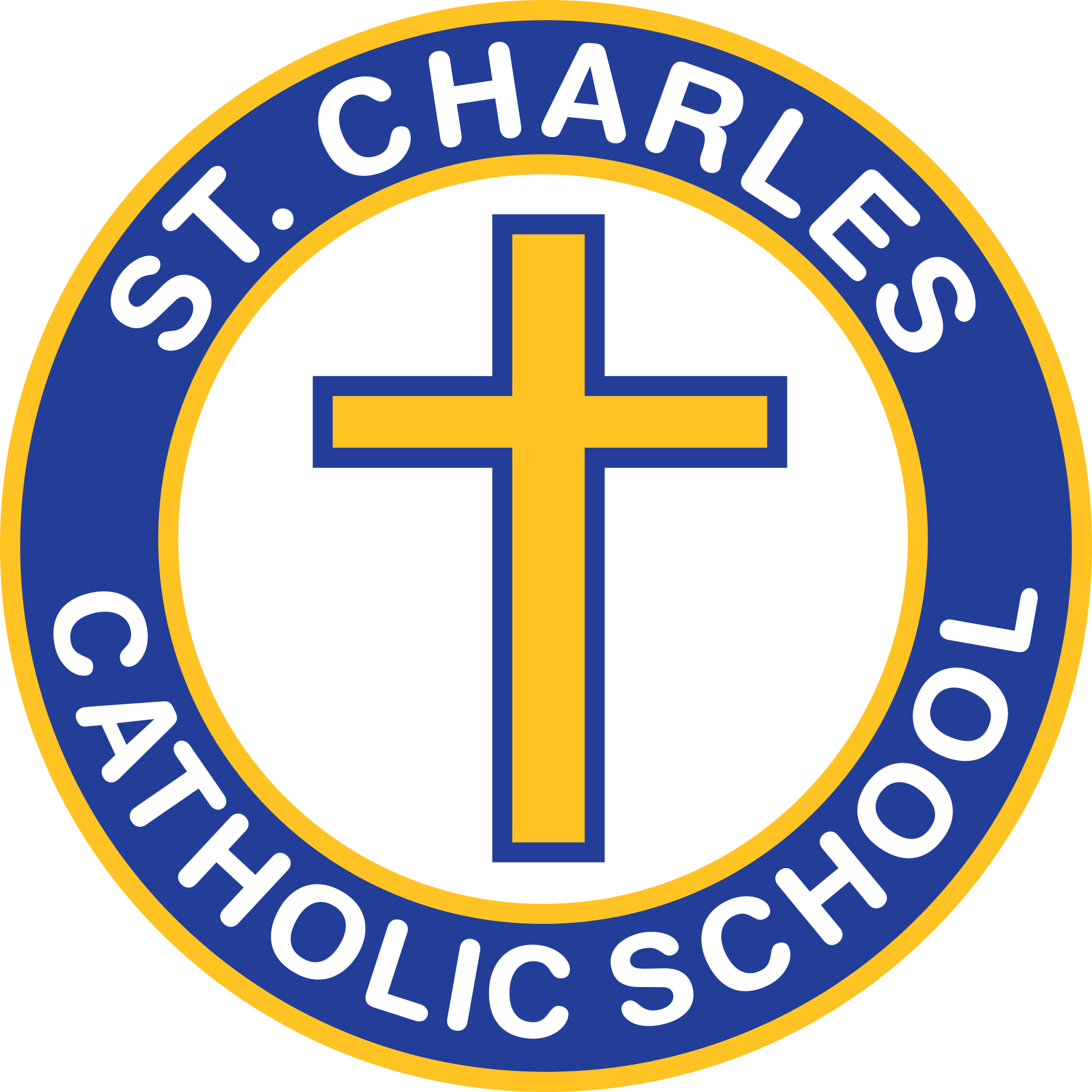 St. Charles Catholic School Required Physical Examination Form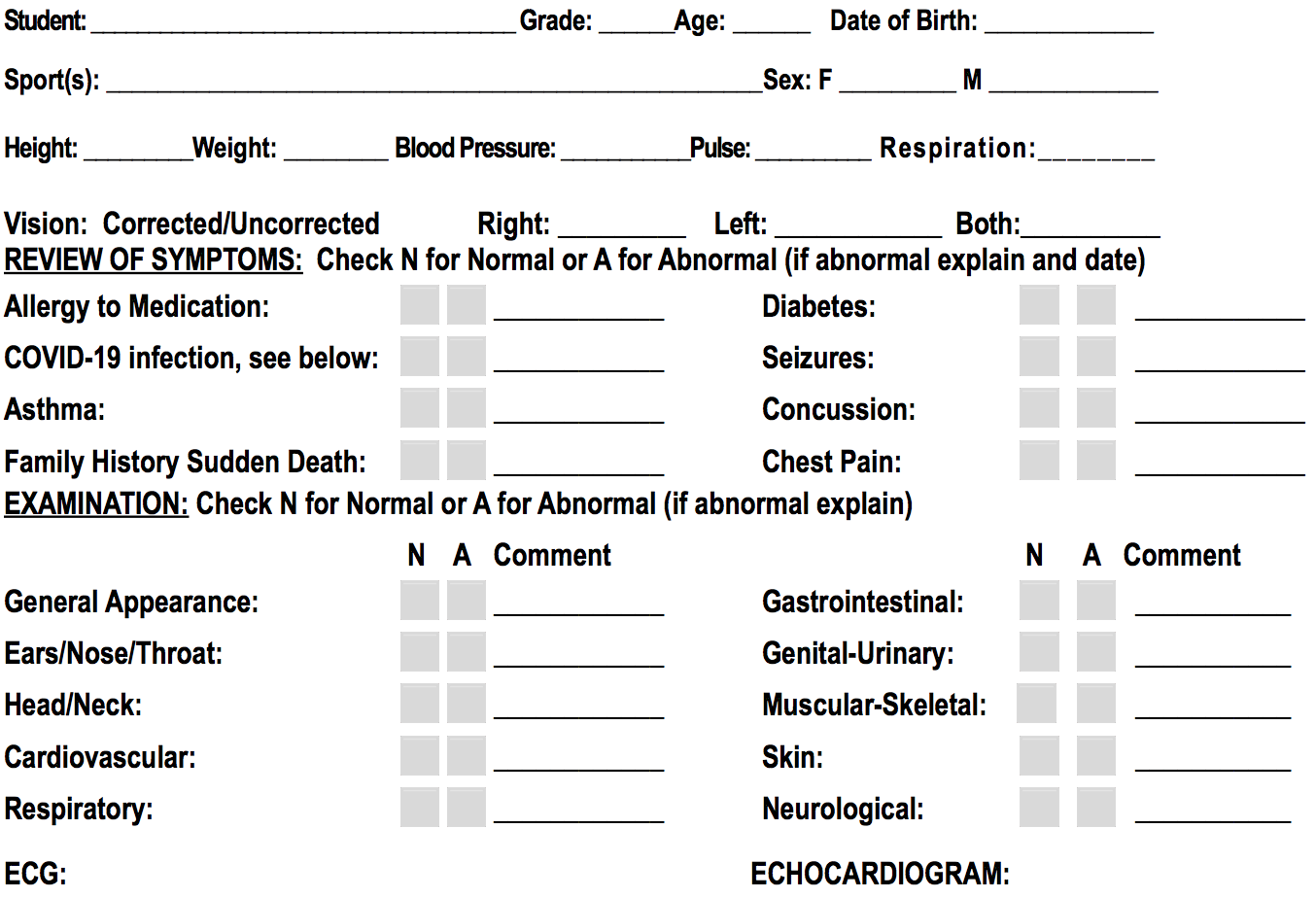 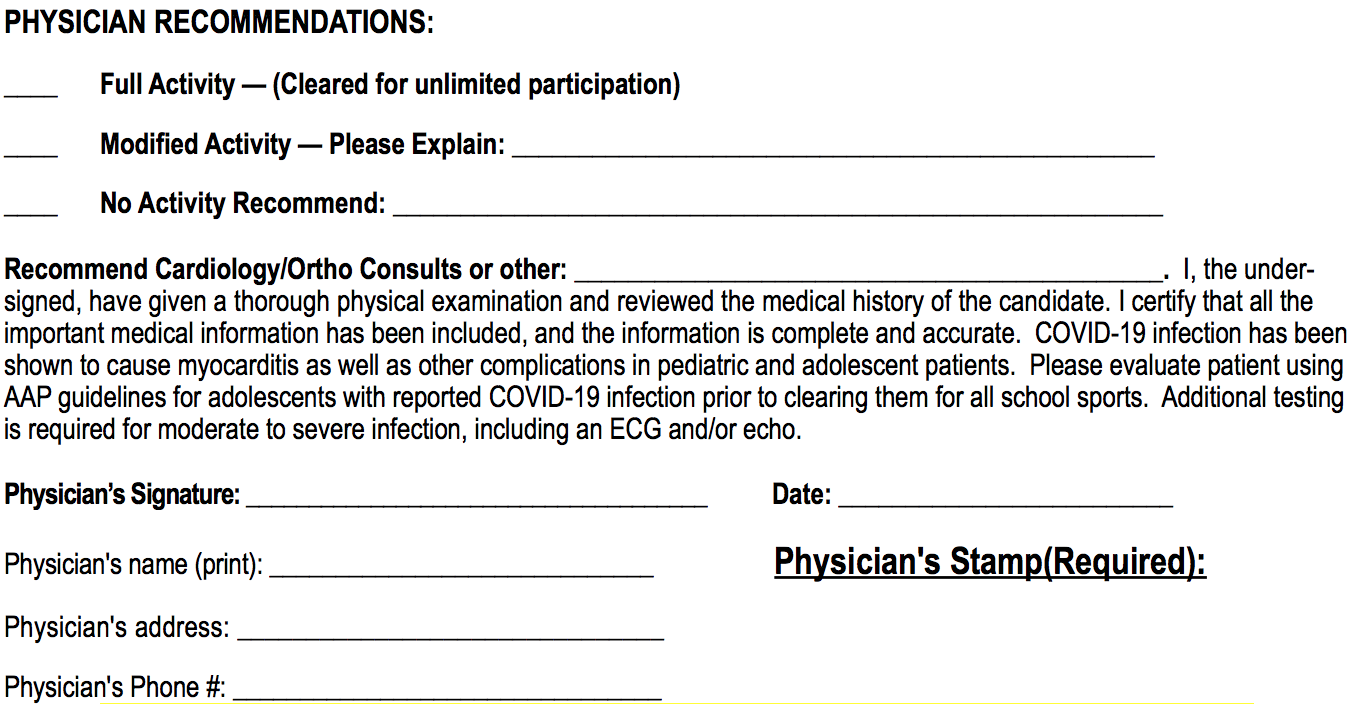 